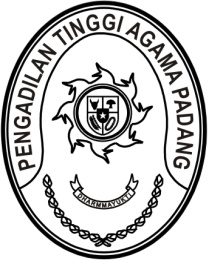 Nomor	: W3-A/2096/OT.00/VIII/2023	Padang, 10 Agustus 2023Sifat	: TerbatasLampiran	: -Hal	: Persiapan Upacara HUT RI dan HUT MA ke 78Yth.Hakim Tinggi, Pejabat Struktural, Pejabat Fungsional, Pelaksana dan PPNPNAssalamu’alaikum Wr. Wb.Dalam rangka memperingati  HUT RI dan HUT MA ke 78, dengan ini kami undang Saudara untuk mengikuti rapat persiapan kegiatan tersebut, yang Insya Allah akan dilaksanakanpada hari, tanggal	: Senin/ 14 Agustus 2023	waktu		: 08.00 WIB s.d. selesai 	tempat		: Command Center Pengadilan Tinggi Agama Padang			  Jalan By Pass KM 24 Anak Air, Kota Padang	acara		: persiapan HUT RI dan HUT MA ke 78Demikian disampaikan dan terima kasih.								Wakil Ketua 								Dra. Hj. Rosliani, S.H., M.A.Tembusan:Sekretaris Mahkamah AgungKetua Pengadilan Tinggi Agama Padang (sebagai laporan)